Α ΒΔ ΕΖ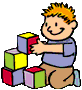 ΗΘΙ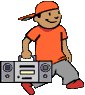 ΚΛΜΝΞΟΠΡ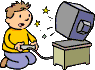 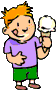 Σ Τ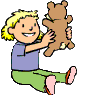 ΥΦΧ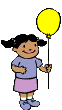 ΨΩ